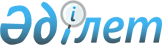 О ратификации Протокола о внесении изменений и дополнений в Соглашение между Правительством Республики Казахстан и Правительством Французской Республики об условиях создания и использования космической системы дистанционного зондирования Земли и сборочно-испытательного комплекса космических аппаратов от 6 октября 2009 годаЗакон Республики Казахстан от 19 мая 2015 года № 313-V ЗРК

      Ратифицировать Протокол о внесении изменений и дополнений в   Соглашение между Правительством Республики Казахстан и Правительством Французской Республики об условиях создания и использования космической системы дистанционного зондирования Земли и сборочно-испытательного комплекса космических аппаратов от 6 октября 2009 года, совершенный в Астане 5 декабря 2014 года.      Президент

      Республики Казахстан                       Н. НАЗАРБАЕВ 

Протокол

о внесении изменений и дополнений в Соглашение между

Правительством Республики Казахстан и Правительством

Французской Республики об условиях создания и использования

космической системы дистанционного зондирования Земли и

сборочно-испытательного комплекса космических аппаратов

от 6 октября 2009 годаВступил в силу 29 мая 2015 года -

Бюллетень международных договоров РК 2015 г., № 4, ст. 40      Правительство Республики Казахстан и Правительство Французской Республики, именуемые в дальнейшем Сторонами,

      в целях содействия реализации сотрудничества Сторон при поставке и использовании космической системы дистанционного зондирования Земли, а также сборочно-испытательного комплекса космических аппаратов путем обеспечения налогового регулирования между Сторонами в рамках Соглашения между Правительством Республики Казахстан и Правительством Французской Республики об условиях создания и использования космической системы дистанционного зондирования Земли и сборочно-испытательного комплекса космических аппаратов, подписанного 6 октября 2009 года (далее - Соглашение),

      основываясь на статье 13 Соглашения,

      согласились о нижеследующем: 

Статья 1      Абзац третий подпункта 8) статьи 2 Соглашения изложить в следующей редакции:

      «от Французской стороны - французское акционерное общество упрощенного типа Astrium SAS с капитализацией 16 587 728 , зарегистрированное в Нантерской торговой палате под номером 393 341 516, включая казахстанский филиал акционерного общества упрощенного типа АСТРИУМ САС;».

      Заголовок статьи 9 Соглашения изложить в следующей редакции:

      «Статья 9. Таможенное и налоговое регулирование».

      Статью 9 Соглашения дополнить абзацами следующего содержания:

      «Поставка товаров, а также выполнение работ и оказание услуг между сотрудничающими организациями Сторон в рамках настоящего Соглашения подлежат освобождению от налога на добавленную стоимость в Республике Казахстан со дня вступления в силу настоящего Соглашения  до 31 декабря 2020 года.

      Документами, являющимися достаточным основанием для освобождения от налога на добавленную стоимость в рамках настоящего Соглашения, являются:

      1) контракты, заключенные в рамках настоящего Соглашения между сотрудничающими организациями Сторон;

      2) соответствующий документ уполномоченного органа

Казахстанской стороны, подтверждающий, что поставка товаров, работ и

услуг произведена в рамках настоящего Соглашения, который:

      выдан для следующих контрактов:

      контракт № 05-85 от 6 октября 2009 года на выполнение работ по поставке космической системы дистанционного зондирования Земли Республики Казахстан;

      контракт № 05-117 от 27 октября 2010 года на поставку оборудования испытательных участков (TFE) и выполнение работ по  поставке TFE Сборочно-испытательного комплекса космических аппаратов;

      контракт № 05-118 от 27 октября 2010 года на оказание услуг по сопровождению проектирования и строительства сборочно-испытательного комплекса космических аппаратов;

      контракт № 05-96 от 29 июня 2012 года на выполнение работ по проектированию и сопровождению создания специального конструкторско-технологического бюро (СКТБ);

      контракт № 05-37 от 27 февраля 2013 года на приобретение услуг по проектированию специального конструкторско-технологического бюро (СКТБ);

      для будущих контрактов данный документ будет выдаваться до их вступления в силу;

      3) акты выполненных работ, услуг;

      4) счета-фактуры, которые относятся к контрактам, подписанным в рамках настоящего Соглашения.». 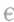  

Статья 2      Споры между Сторонами, связанные с толкованием и (или) применением настоящего Протокола, разрешаются в порядке, установленном статьей 12 Соглашения. 

Статья 3      Настоящий Протокол вступает в силу в день получения по дипломатическим каналам последнего письменного уведомления о выполнении Сторонами внутригосударственных процедур, необходимых для его вступления в силу, и применяется к отношениям, возникшим со дня вступления в силу Соглашения.

      Совершено в г. Астане 5 декабря 2014 года в двух экземплярах, каждый на казахском, французском и русском языках, причем все тексты имеют одинаковую силу.      За Правительство                            За Правительство

    Республики Казахстан                       Французской Республики      Примечание РЦПИ!

      Далее прилагается текст Протокола на французском языке.
					© 2012. РГП на ПХВ «Институт законодательства и правовой информации Республики Казахстан» Министерства юстиции Республики Казахстан
				